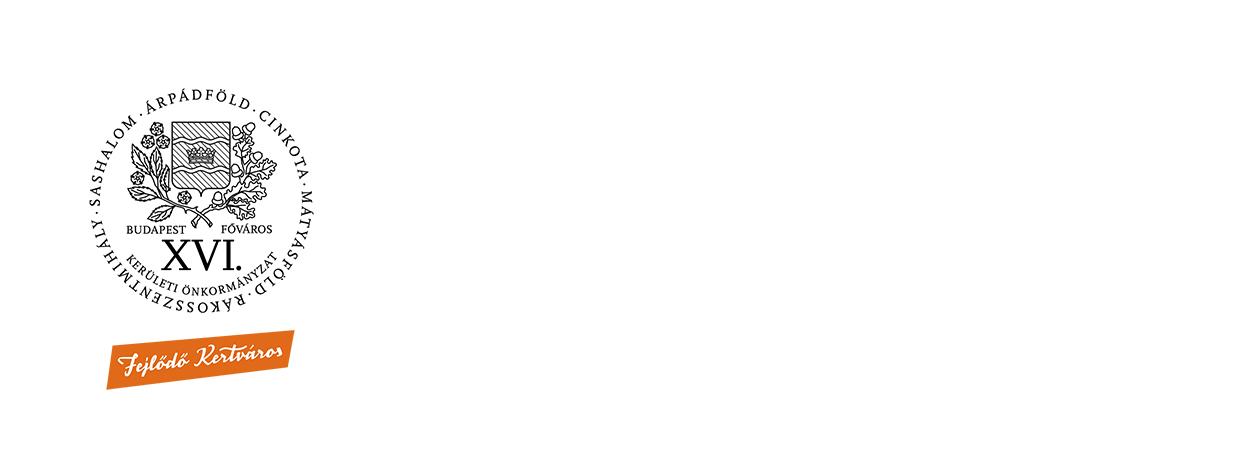 A Kertvárosi lakásrezsi támogatás célja a lakásrezsi nagyarányú megemelkedésével járó terhek csökkentése a leginkább rászoruló nyugdíjasok számára, 2022. október 1- jétől.A támogatás összegeA 2021. augusztus - 2022. július hónapokra vonatkozóan a rezsiköltségének 1/12-ede és a bemutatott számlák különbözetének a fele (többgenerációs együttélés esetében a teljes rezsiszámla negyede), de legfeljebb 30 000 Ft, ha havonta diktálják a fogyasztást, havi legfeljebb 50 000 Ft. A teljes támogatás egy évre összesen legfeljebb 360 000 Ft lehet. A Kertvárosi lakásrezsi támogatás nyugdíjasok számára adható, ha a kérelmező a Budapest Főváros XVI. kerületében bejelentett lakóhellyel rendelkezik, és életvitelszerűen is a Kerületben lakik, akár önálló ingatlanban, akár többgenerációs lakásban, amennyiben a másik lakásban közeli hozzátartozó él;önmaga, vagy háztartásának valamely tagja a villamosenergia vagy a földgáz vagy mindkét egyetemes szolgáltatásra lakóhelyén szerződéssel rendelkezik, vagy lakóhelyén a lakásrezsi fogyasztást a közös költség vagy szolgáltatási díj tartalmazza;vele együtt legfeljebb az alábbi személyek élnek (kétgenerációs lakás esetén vele egy lakásban élők számítanak):a) másik nyugdíjas (pl. házastárs), b) a háztartás valamely tagját ápoló, ápolási díjban / ápolási támogatásban részesülő, és kereső tevékenységet nem végző személy, c) kiskorú, illetve középfokú nappali tanrendű iskolai képzésben részt vevő, de legfeljebb 21 éves nagykorú személy (pl. tanuló gyermek, nevelt unoka) ésaz egy főre jutó jövedelem nem haladja meg a 170 000.- Ft-otMit kell tennie a támogatás megállapításához?A nyomtatványt ki kell tölteni és papír alapon vagy elektronikusan a Polgármesteri Hivatal Szociális és Szociális Intézményi Irodájához (1163 Bp. Havashalom utca 43.) el kell juttatni. A kérelemhez csatolni szükséges:Jövedelem típusának megfelelő nettó jövedelem igazolása (családtagoké is), nyugdíjas esetén a tárgyévi nyugdíjösszesítő igazolás, valamint a kérelem benyújtását megelőző havi nyugdíjszelvény vagy folyószámla-kivonat.2. 	A kérelem benyújtása előtt utoljára érkezett szolgáltatói gáz és/vagy áram számlát, amely villamos energia esetében lakossági piaci árat, földgáz esetében versenypiaci költséget tartalmaz. Ha az áram /gáz fogyasztást a közös költség / szolgáltatási díj tartalmazza, akkor azokra vonatkozó igazolást szükséges csatolni.3. 	Az utolsó teljesen rezsivédett éves időszakról, azaz 2021. augusztus - 2022. július hónapokra vonatkozóan  - az elszámoló, majd az elszámolást követő és a havi gáz és/vagy áram számlákat, vagy- a társasház vagy lakásszövetkezet igazolását a befizetett közös költség összegéről, amennyiben a lakás gáz vagy áram költségét a közös költség tartalmazza, vagy- önkormányzati bérlakás esetén az önkormányzat igazolását a befizetett szolgáltatási díj összegéről, amennyiben a lakás gáz vagy áram költségét a szolgáltatási díj tartalmazzaA támogatás havi folyósításának feltétele:Következő hónapban támogatás folyósítására az jogosult, aki tárgyhónapban bemutatja az aktuális, szolgáltatói gáz és/vagy áram számlát, valamint az előző havi rezsiszámla befizetését igazoló dokumentumot. Ha a szolgáltatásokat a közös költség / szolgáltatási díj tartalmazza, akkor azok számláit, befizetését; és ha a 2021. augusztus - 2022. július hónapokra vonatkozóan a rezsiköltségének 1/12-ede és a bemutatott számlák különbözete alapján a támogatás összege eléri az 1 000.-Ft-ot. 